Beautiful 2 Bedroom 2 BathWalking distance to UF, conveniently across from Shands, VA Hospital and UF Health. **WiFi, Cable, Water bill included.
**OakBrook Walk Complex-Private Owner
** Large living room and dining room areas. Vaulted ceiling's with oversize tropical ceiling fan in living room.  Tile and carpet.                                                                        ** Balcony overlooks the pool.
** Fully equipped kitchen with dishwasher, disposal, microwave, oven and refrigerator with ice maker
** Double closets in each bedroom
** Private Baths located between bedrooms for additional privacy 
** Ceiling fans in each bedroom
** Utility Room has Large size washer and dryer in each unit
** Pool, barbecue area and PO Boxes on site.                                                                         ** Basketball, Sand Volleyball and Soccer Courts$990 per month, $300.00 security depositUnfurnished currently, but available furnished as well.  For an appointment813-951-5267  or Gigi@josephjnolanpa.com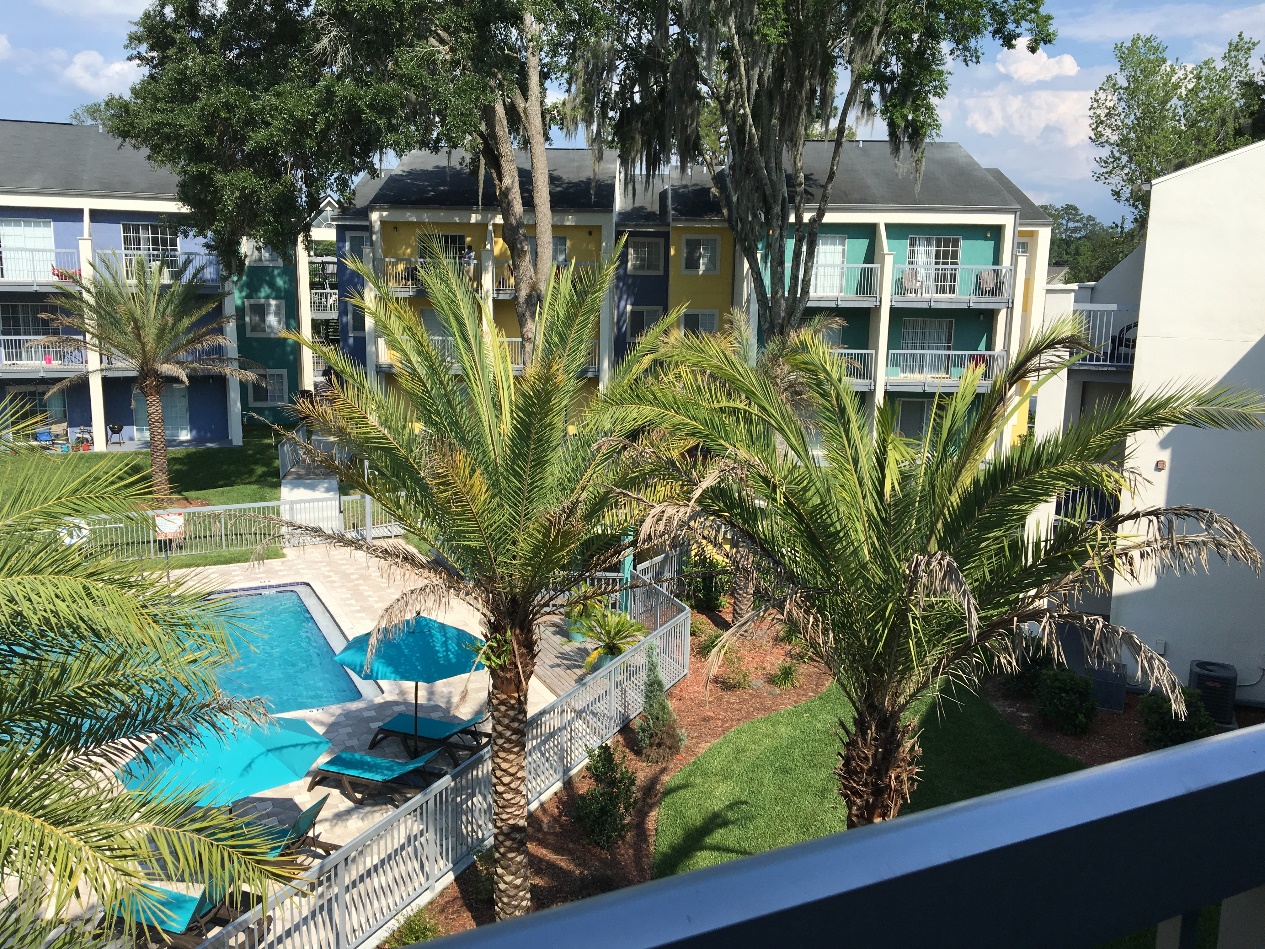 